Практические занятияТема 1: Допуски и посадки гладких цилиндрических соединенийВ ЕСДП для отверстий и валов предусмотрено 28 основных отклонений. Основными называются отклонения, ближайшие к нулевой линии. Основные отклонения обозначаются прописными буквами латинского алфавита от А до Z для отверстий, строчными буквами от а до z для валов, начиная от отклонений, обеспечивающих большие зазоры в соединениях.Каждое из основных отклонений определяет положение поля допуска относительно нулевой линии.Значение второго предельного отклонения зависит от допуска размера IT.Основные отклонения от А до Н и от а до h предназначены для образования полей допусков в посадках с зазором, отклонения от Р до Z и от р до z для образования допусков в посадках с натягом, отклонения I,K,M,N и i,k,m,n, для образования допусков в переходных посадках.В ЕСДП для гладких цилиндрических деталей установлено 19 квалитетов: 0,1,2,3,...,17 (в порядке уменьшения точности). Квалитет характеризует степень точности детали.Поле допуска обозначают буквой основного отклонения и номера квалитета, например Н9, Д8, М7 - для отверстий, h9, d8, m6 - для валов.На чертежах деталей сопрягаемые размеры могут быть заданы:Условно-буквенными 30Н8 - отверстие30f8 - валЧисловым 30+0,033 - отверстие--0,02030--0,053 - валБуквенно-числовым 30 H8+0,033 - отверстие--0,02030 f8--0,053 - валПредпочтение надо отдавать третьему способу. На сборочных чертежах посадка указывается в виде дроби. После номинального размера соединения над чертой даются сведения об отверстии, под чертой - о вале, причем обозначения могут быть даны любым из трех указанных обозначений. Примеры простановки допусков и посадок на чертежах приведены на рисунке 1.В ЕСДП в системе отверстия основное отверстие Н соединяется с любым из валов от а до z. Например,  30 Н8/е8.В системе вала основной вал h соединяется с любым из отверстий от А до Z, например  F8/h8.12H7/e7 12H7 или+0,018 или 12е712-0,032 12+0,018 12-0,032 -0,050 -0,05012Н7(+0,018) 12(-0,032)(-0,050)Рисунок 1- Обозначение допусков размеров и посадок на чертежах.Выбор квалитетов и назначение посадок требует не только хорошего знания системы допусков, но и знакомство с конструкцией механизма и его техническими условиями.При выборе квалитетов не следует стремиться слишком уточнять обработку, так как это значительно удорожает ее.В ряде случаев, особенно при крупносерийном и массовом производстве бывает иногда выгоднее работать методом селективной сборки (сортировки и отбора), применяя грубый квалитет.Правильно выбранным квалитетом следует считать наиболее грубый квалитет при условии надежной работы соединения.Необходимо иметь в виду, что посадки с натягом применяются в сопряжениях цилиндрических поверхностей в тех случаях, когда сопрягаемые детали должны составить единое целое, без помощи посторонних креплений. Такая связь обеспечивается натягом, деформирующим в сборке обе детали и создающим в результате этой упругой деформации напряжение сжатия на сопрягаемых поверхностях. Переходные посадки применяются для неподвижных соединений в тех случаях, когда наряду с хорошим центрированием требуется легкая сборка. Они применяются для деталей, которые в процессе эксплуатации машины могут быть подвержены частой разборке (например, при осмотре и ремонте). Переходные посадки предназначены для точного центрирования вала в отверстии и требуют высокой точности выполнения сопрягаемых размеров. Поэтому они применяются только в 4-8 квалитетах. Переходные посадки дают относительно небольшие натяги, либо малые зазоры. Прочность соединения переходных насадок обеспечивается крепежными деталями (шпонками, болтами, штифтами).Посадки с зазором применяются в тех случаях, когда детали в процессе работы передвигаются одна относительно другой. Для осевых перемещений зазоры должны быть больше, чем для вращательного движения при тех же скоростях.При вращательном движении зазор должен быть тем больше, чем выше скорость вращения и грубее квалитет. Зазор следует увеличивать вместе с возрастанием вязкости смазочного масла.При решении примеров по нахождению предельных значений зазоров и натягов следует пользоваться графическим изображением полей допусков с помощью нулевой линии. При этом следует помнить, что размеры на чертеже указаны в мм, а предельные отклонения в таблицах даны в микрометрах, мкм (1 мкм=0,001 мм).Например. Изобразить графически поля допусков для соединения  Н7/k6. Определить предельные значения отверстия и вала, их допуски. Подсчитать предельные значения натягов и зазоров.По таблице ГОСТ 25347-82 находим:для отверстия Н7ES= +30 мкм;EI=0для вала k6es=+21 мкм; ei=+2 мкм.Проводим нулевую линию (рисунок 2) и в масштабе откладываем отклонения отверстия и вала (желательно чертить на миллиметровой бумаге или на бумаге в клетку).Предельные размеры:отверстияDmax= D+ES= 60+0,030= Dmin= D+EI= 60+0= валаdmax= d+es= 60+0,021= dmin= d+ei= 60+0,002= допускиотверстияTD=ES-EI= 0,030-0=0,030 мм+0,03+0,021		Н7К6		 Dmax=60,030 Smax 		+0,02 Nmaxd=D=Dmin=60				 dmin=60,002 dmax=60,021Рисунок 2- Схема полей допусков соединения 60 Н7/k6валаTd=es-ei= 0,021-0,002= .Наибольший зазорSmax=Dmax-dmin= 60,030-60,002=0,028 ммили через отклоненияSmax=ES-ei=0,030-0,002=0,028 ммнаибольший натягNmax=dmax-Dmin=60,021-60=0,021 ммили через отклоненияNmax=es-EI=0,21-0=0,021 ммЕсли в расчетах получится отрицательное значение зазора, то это соответствует положительному натягу и наоборот.Задание для контрольной работы №1Для заданных посадок выполните следующее:Установите систему и тип посадкиНайдите предельные отклонения и допуски валов и отверстийВычислите предельные размеры отверстий и валов, предельные и средние зазоры и натяги, допуски посадокНачертите в масштабе схемы расположения полей допусков с простановкой отклонений, зазоров и натяговТаблица 1ПРИМЕР I Для посадки  25 H7/е6 выполнить следующее:Установить систему и тип посадкиНайти предельные отклонения и допуски валов и отверстийВычислить предельные размеры отверстий и валов, предельные и средние зазоры и натяги, допуски посадокНачертить в масштабе схемы расположения полей допусков с простановкой отклонений, зазоров и натяговР е ш е н и е:Посадка  25 H7/e61.Соединение выполнено в системе отверстия, посадка с зазором Отверстие Д=25Н7(+0,021) выполнено по 7 квалитету:2. Предельные отклонения:Верхнее ES = + 21 мкм = + . Нижнее Ei = 03. Предельные размеры:Дmax = Д ном.+ ЕS = 25 + 0,021 =  Дmin = Д ном. + Ei = 25 + 0 = ДопускТД = Дmax  Дmin = 25,021  25 =  илиТД = ES  Ei = 21  0 = 21 мкм = Вал d = 25 e6 (-0,040-0,053) выполнен в 6 квалитете:Для валаПредельные отклонения :верхнее еs =  40 мкм =  нижнее ei =  53 мкм =  Предельные размеры:dmax= d ном+ es = 25 + (0,040) = dmin = d ном+ ei = 25 + (0,053) = Допуски:Td = dmax  dmin = 24,960  24,947 =  или Td = es  ei = 40  (53) = 13 мкм = Соединение:Наибольший зазор:Smax = Dmax dmin = 25,021  24,947 = .Наименьший зазор:Smin = Dmin  d max = 25  24,960 = Средний зазор:Smax + Smin 0,074 + 0,040 Sm =  =  = 2 2Допуск посадки:ТП = ТS = Smax  Smin = 0,074  0,040 = 4.Строим схему расположения полей допусков.+21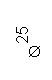 hTD 	Dmax0 0 	 Smin	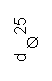 -40	Smax			Dmin	Td	dmax-53	dminSmax = ES  ei = 21  (53) = 74 мкм = Smin = Ei  es = 0  (40) = 40 мкм = 0,040 ммSmax + Smin 74 + 40 Sm =  =  = 57 мкм = 2 2ТП = ТS = Smax  Smin = 74  40 = 34 мкм = Тема 2: Обработка прямых многократных измеренийДля уменьшения влияния случайных ошибок необходимо произвести измерение данной величины несколько раз. Предположим, что мы измеряем некоторую величину x. В результате проведенных измерений мы получили значений величины :x1, x2, x3, ... xn. (2)Этот ряд значений величины x получил название выборки. Имея такую выборку, мы можем дать оценку результата измерений. Величину, которая будет являться такой оценкой, мы обозначим . Но так как это значение оценки результатов измерений не будет представлять собой истинного значения измеряемой величины, необходимо оценить его ошибку. Предположим, что мы сумеем определить оценку ошибки Δx . В таком случае мы можем записать результат измерений в виде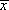 µ = ± Δx (3)Так как оценочные значения результата измерений и ошибки Δx не являются точными, запись (3) результата измерений должна сопровождаться указанием его надежности P. Под надежностью или доверительной вероятностью понимают вероятность того, что истинное значение измеряемой величины заключено в интервале, указанном записью (3). Сам этот интервал называется доверительным интервалом.Например, измеряя длину некоторого отрезка, окончательный результат мы записали в видеl = (8.34 ± 0.02) мм, (P = 0.95)Это означает, что из 100 шансов – 95 за то, что истинное значение длины отрезка заключается в интервале от 8.32 до 8.36 мм .Таким образом, задача заключается в том, чтобы, имея выборку (2), найти оценку результата измерений , его ошибку Δx и надежность P.Эта задача может быть решена с помощью теории вероятностей и математической статистики.В большинстве случаев случайные ошибки подчиняются нормальному закону распределения, установленного Гауссом. Нормальный закон распределения ошибок выражается формулой(4)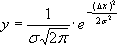 где Δx – отклонение от величины истинного значения;σ – истинная среднеквадратичная ошибка;σ 2– дисперсия, величина которой характеризует разброс случайных величин.
Рис.16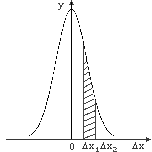 Как видно из (4) функция имеет максимальное значение при x = 0 , кроме того, она является четной.На рис.16 показан график этой функции. Смысл функции (4) заключается в том, что площадь фигуры, заключенной между кривой, осью Δx и двумя ординатами из точек Δx1 и Δx2 (заштрихованная площадь на рис.16) численно равна вероятности, с которой любой отсчет попадет в интервал (Δx1,Δx2) .Поскольку кривая распределена симметрично относительно оси ординат, можно утверждать, что равные по величине, но противоположные по знаку ошибки равновероятны. А это дает возможность в качестве оценки результатов измерений взять среднее значение всех элементов выборки (2), (5)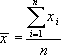 где – n число измерений.Итак, если в одних и тех же условиях проделано n измерений, то наиболее вероятным значением измеряемой величины будет ее среднее значение (арифметическое). Величина стремится к истинному значению μ измеряемой величины при n → ∞.Средней квадратичной ошибкой отдельного результата измерения называется величина. (6)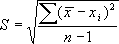 Она характеризует ошибку каждого отдельного измерения. При n → ∞ S стремится к постоянному пределу σσ = lim S. (7)
n → ∞С увеличением σ увеличивается разброс отсчетов, т.е. становится ниже точность измерений.Среднеквадратичной ошибкой среднего арифметического называется величина. (8)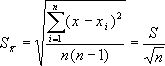 Это фундаментальный закон возрастания точности при росте числа измерений.Ошибка характеризует точность, с которой получено среднее значение измеренной величины . Результат записывается в виде: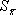 , (9)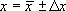 Эта методика расчета ошибок дает хорошие результаты (с надежностью 0.68) только в том случае, когда одна и та же величина измерялась не менее 30 – 50 раз.В 1908 году Стьюдент показал, что статистических подход справедлив и при малом числе измерений. Распределение Стьюдента при числе измерений n → ∞ переходит в распределение Гаусса, а при малом числе отличается от него.Для расчета абсолютной ошибки при малом количестве измерений вводится специальный коэффициент, зависящий от надежности P и числа измерений n, называемый коэффициентом 
Стьюдента t.Опуская теоретические обоснования его введения, заметим, чтоΔx = · t. (10)где Δx – абсолютная ошибка для данной доверительной вероятности;
– среднеквадратичная ошибка среднего арифметического.Коэффициенты Стьюдента приведены в таблице 2.Из сказанного следует:Величина среднеквадратичной ошибки позволяет вычислить вероятность попадания истинного значения измеряемой величины в любой интервал вблизи среднего арифметического.При n → ∞ → 0, т.е. интервал, в котором с заданной вероятностью находится истинное значение μ, стремится к нулю с увеличением числа измерений. Казалось бы, увеличивая n, можно получить результат с любой степенью точности. Однако точность существенно увеличивается лишь до тех пор, пока случайная ошибка не станет сравнимой с систематической. Дальнейшее увеличение числа измерений нецелесообразно, т.к. конечная точность результата будет зависеть только от систематической ошибки. Зная величину систематической ошибки, нетрудно задаться допустимой величиной случайной ошибки, взяв ее, например, равной 10% от систематической. Задавая для выбранного таким образом доверительного интервала определенное значение P (например, P = 0.95), нетрудно нейти необходимое число измерений, гарантирующее малое влияние случайной ошибки на точность результата.Для этого удобнее воспользоваться таблицей 3, в которой интервалы заданы в долях величины σ, являющейся мерой точности данного опыта по отношению к случайным ошибкам.Таблица 2Таблица 3При обработке результатов прямых измерений предлагается следующий порядок операций:Результат каждого измерения запишите в таблицу.Вычислите среднее значение из n измерений= Σ x i / n.Найдите погрешность отдельного измерения.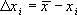 Вычислите квадраты погрешностей отдельных измерений(Δx 1)2, (Δx 2)2, ... , (Δx n)2.Определите среднеквадратичную ошибку среднего арифметического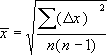 Задайте значение надежности (обычно берут P = 0.95).Определите коэффициент Стьюдента t для заданной надежности P и числа произведенных измерений n.Найдите доверительный интервал (погрешность измерения)Δx = · t.Окончательный результат запишите в виде.Оцените относительную погрешность результата измерений.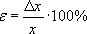 Рассмотрим на числовом примере применение приведенных выше формул.
Пример. Измерялся микрометром диаметр d стержня (систематическая ошибка измерения равна 0.005 мм ). Результаты измерений заносим во вторую графу таблицы, находим и в третью графу этой таблицы записываем разности , а в четвертую – их квадраты (таблица 4).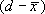 Таблица 4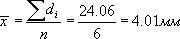 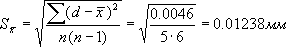 Задавшись надежностью P = 0.95, по таблице коэффициентов Стьюдента для шести измерений найдем t = 2.57. Абсолютная ошибка найдется по формуле (10).Δd = 0.01238 · 2.57 = 0.04 мм.Окончательный результат запишем в видеd = (4.01 ± 0.04) мм при Р = 0.95.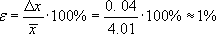 Задание для контрольной работы №2В результате измерения вала диаметром 56 мм были получены отклонения (по вариантам). Оцените относительную погрешность результата измерений.1 вариант – номер измерений 1-15 включительно2 вариант – номер измерений 16-30 включительно3 вариант – номер измерений 31-40 включительно4 вариант – номер измерений 41-60 включительно5 вариант – номер измерений 61-75 включительно6 вариант – номер измерений 76-90 включительно7 вариант – номер измерений 91-105 включительно8 вариант – номер измерений 106-120 включительно9 вариант – номер измерений 121-135 включительно10 вариант – номер измерений 136-150 включительно№ вариантаПосадкиПосадки1,11,21 20 Н7/g6 120 Is7/h61,11,21 140 Н8/f7 80 R7/y62,12,2245 F7/h7 90 H7/m62,12,22 25 H7/s6 18 K7/h73,13.2310 H7/p6 55 Д9/h93,13.23 60 P7/h6 5 H8/is74,14,24 250 H8/h7 315 H8/u84,14,24 100 R7/h6 100 H7/e75,15,25 35 H7/n6 6K8/h65,15,25 40 R7/h6 20 H8/x86,16,26 90 H11/h11 15 S7/h66,16,26 75 E9/h8 95 H8/m77.17,27 15 Is7/h6 15 H7/r67.17,27 180 T7/h6 160 H9/d98,18,28 40 H7/f7 35 M7/h78,18,28 30 K7/h6 400 H8/z89,19,29 60 Д10/h9 6 H7/u69,19,29 50 G7/h6 140 H8/n610,20,30 110 H7/s6 110 K8/h710,20,30 150 H7/e6 250 M8/h7Коэффициенты СтьюдентаКоэффициенты СтьюдентаКоэффициенты СтьюдентаКоэффициенты СтьюдентаКоэффициенты СтьюдентаКоэффициенты СтьюдентаnЗначения РЗначения РЗначения РЗначения РЗначения Рn0.60.80.950.990.99921.3763.07812.70663.657636.6131.0611.8864.3039.92531.59840.9781.6383.1825.84112.94150.9411.5332.7764.6048.61060.9201.4762.5714.0326.85970.9061.4402.4473.7075.95980.8961.4152.3653.4995.40590.8891.3972.3063.3555.041100.8831.3832.2623.2504.781110.8791.3722.2283.1694.587120.8761.3632.2013.1064.437130.8731.3562.1793.0554.318140.8701.3502.1603.0124.221150.8681.3452.1452.9774.140160.8661.3412.1312.9474.073170.8651.3372.1202.9214.015180.8631.3332.1102.8983.965190.8621.3302.1012.8783.922200.8611.3282.0932.8613.883210.8601.3252.0862.8453.850220.8591.3232.0802.8313.819230.8581.3212.0742.8193.792240.8581.3192.0692.8073.767250.8571.3182.0642.7973.745260.8561.3162.0602.7873.725270.8561.3152.0562.7793.707280.8551.3142.0522.7713.690290.8551.3132.0482.7633.674300.8541.3112.0452.7563.659310.8541.3102.0422.7503.646400.8511.3032.0212.7043.551600.8481.2962.0002.6603.4601200.8451.2891.9802.6173.373∞0.8421.2821.9602.5763.291Необходимое число измерений для получения ошибки Δ с надежностью РНеобходимое число измерений для получения ошибки Δ с надежностью РНеобходимое число измерений для получения ошибки Δ с надежностью РНеобходимое число измерений для получения ошибки Δ с надежностью РНеобходимое число измерений для получения ошибки Δ с надежностью РНеобходимое число измерений для получения ошибки Δ с надежностью РНеобходимое число измерений для получения ошибки Δ с надежностью РΔ = Δx/σЗначения РЗначения РЗначения РЗначения РЗначения РЗначения РΔ = Δx/σ0.50.70.90.950.990.9991.0235711170.536131831500.448192746740.36133246781270.2132970991712770.1471692733876681089nd, мм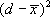 14.02+ 0.010.000123.98- 0.030.000933.97- 0.040.001644.01+ 0 .000.000054.05+ 0.040.001664.03+ 0.020.0004Σ24.06–0.004600.21132530.304921060.3518810.26215540.163481070.2633120.79253550.753071080.0048630.28952560.406431090.8019140.93648570.738571100.8104450.93726580.252171110.7538560.35606590.833691120.8252470.16043600.327641130.5429480.40480610.626331140.4965490.74225620.962921150.17114100.70183630.344991160.28722110.41904640.316221170.34354120.75691650.483811180.30080130.00524660.498871190.59332140.59544670.427571200.90642150.51846680.700321210.40683160.38344690.076641220.36385170.30438700.313141230.34851180.05253710.472061240.44847190.16183720.058041250.18594200.92500730.420461260.07630210.46777740.108861270.01483220.33873750.119091280.92900230.30228760.217531290.38400240.27223770.780871300.07881250.57355780.839141310.42041260.96965790.259291320.61363270.14291800.256901330.95413280.56575810.673511340.26198290.94983820.707121350.64337300.71092830.033271360.01799310.13687840.504271370.09945320.19618850.864001380.76643330.17474860.165921390.01184340.57817870.831681400.90770350.98727880.537781410.27310360.80415890.367971420.98280370.07641900.918671430.10394380.83702910.255121440.29839390.64725920.185551450.17819400.28029930.451031460.55171410.73297940.918491470.74780420.00309950.314221480.45567430.31992960.525701490.76785440.76521970.628831500.36943450.47253980.36850460.84203990.02961470.458401000.47643480.649551010.93607490.873231020.48024500.743741030.87140510.212481040.56047520.474491050.16733